Embajada  de España          BudapestLos electores (ERTA, no residentes en Hungría, residentes en España) y también los electores inscritos en el CERE (Censo electoral de extranjeros residentes en España), podrán votar en los siguientes procesos electorales convocados a entidades locales menores:              * Elecciones locales parciales convocadas por el Real Decreto 538/2019, de 20 de septiembre, publicado en el BOE de 24 de septiembre de 2019: concejales, alcaldes de municipios con régimen de concejo abierto y alcaldes pedáneos, en los casos en que no se presentaran candidaturas en las elecciones municipales de mayo de 2019 o en que estas se hayan declarado nulas, siendo los municipios afectados los relacionados en los Anexos I y II del BOE de convocatoria. Las elecciones se celebrarán el próximo 17 de noviembre. Podrán solicitar el voto hasta el día 19 de octubre.               * Elecciones parciales en el Territorio Histórico de Bizkaia a Alcalde Pedáneo de la entidad local menor de Belandia, a celebrarse el próximo día 10 de noviembre.  Podrán solicitar el voto hasta el día 12 de octubre. El impreso de solicitud es el mismo para cualquier proceso electoral.Al elector ERTA inscrito en alguno de los municipios afectados que desee votar en ambos procesos (Elecciones a Cortes generales y Elecciones locales menores) se le tramitarán dos solicitudes de votos independientes.Para cualquier duda puede ponerse en contacto con esta Sección Consular ELECCIONES LOCALES		10 DE NOVIEMBRE DE 2019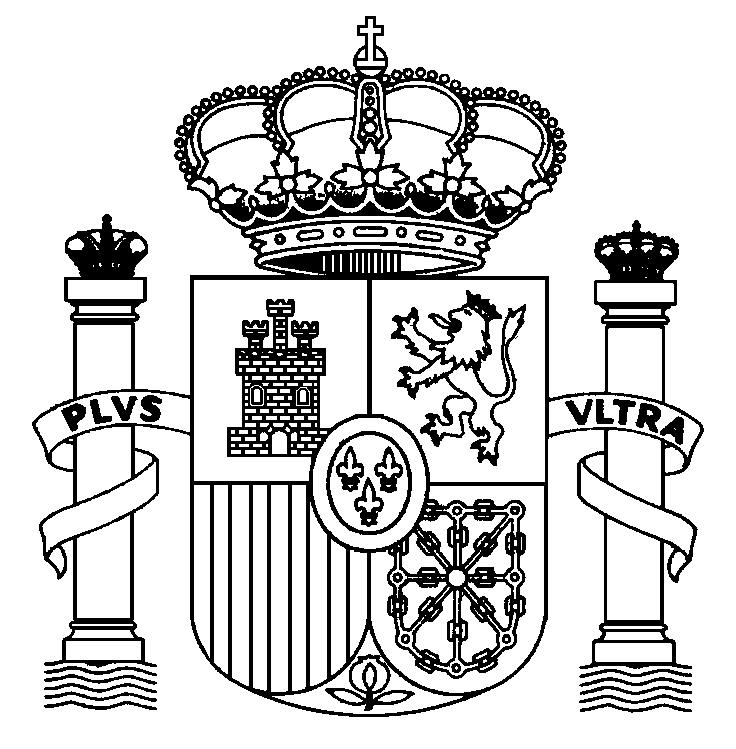 